ETİMESGUT ŞEHİT SALİH HELVACI MESLEKİ VE TEKNİK ANADOLU LİSESİ2022-2023 EĞİTİM ÖĞRETİM YILI 2.DÖNEM BAŞI ÖĞRETMENLER KURULU TOPLANTISITOPLANTI NO	2TOPLANTI TARİHİ	: 06/02/2022 PAZARTESİ GÜNÜ TOPLANTI SAATİ	: 14:00TOPLANTI YERİ	: KONFERANS SALONUAçılış ve YoklamaSaygı duruşu, İstiklal MarşıOkul Müdürü Oktay ÇALIŞKAN´ın gündem maddeleri üzerine açıklamaları, açış konuşması (ilave edilecek gündem maddelerinin teklifi)Anayasamızın eğitim ile ilgili (42,58,59.m) maddelerinin okunması,1739 Sayılı Milli Eğitim Temel Kanunun 1-14.`ü Maddelerinin okunması,657 Sayılı Devlet Memurları Kanunun 7,15,26,27 ve 125.`i Maddelerinin okunmasıAtatürk ilke ve inkılâplarının derse ve konulara göre Atatürkçülük konularının derslerde işlenilmesi2022-2023 Sene başı öğretmenler kurulu kararlarının değerlendirilmesi,İdari görev dağılımı ile ilgili bilgilendirme yapılması, tayini çıkan ve gelen öğretmen durumlarının bilgilendirilmesiÖğrencilerin Türkçeyi doğru konuşup yazabilmeleri, öğretmenler arasında uygulama birliğinin sağlanmasıEğitim-Öğretim Yılı 1. Dönemin DeğerlendirilmesiSınıf ve Dersler bazında başarı durumlarının görüşülmesi (Başarı oranları, takdir, teşekkür, ortalamalar)Öğrencilerin devam-devamsızlık durumları, Öğrenci devamsızlığının önlenmesi için alınması gereken önlemler,2022-2023 Eğitim-Öğretim yılı Okulun Genel Disiplin Durumunun Görüşülmesi, Disiplin Kurulunun I. dönem çalışmalarının değerlendirilmesi, Öğrenci davranışları ve okul aidiyet duygusunun güçlendirilmesi çalışmaları,Öğrencilerin zararlı alışkanlıklardan korunması için yapılacak çalışmalar, şiddetin önlenmesi, teknoloji bağımlığı ve alınacak tedbirlerin görüşülmesi,2022-2023 Eğitim-Öğretim yılı 2.döneminde akademik başarıyı artırmak için yapılması gereken çalışmalarının görüşülmesi, 2023 Üniversite süreci ,2023 Bursluluk SınavlarıÖzel gereksinimli öğrencilerin görüşülmesi, çalışmaların değerlendirilmesi, tedbirlerin gözden geçirilmesiBilimsem, sportif, sosyal, sanatsal ve kültürel başarıların değerlendirilmesi, e-okul Sosyal Etkinlik KarnesiToplum hizmeti çalışmaların değerlendirilmesi, Kardeş Okul Uygulaması,Kütüphaneyi etkin kullanım, öğrencilere okuma kültürünün kazandırılması çalışmalarının değerlendirilmesiOrtak sınavların değerlendirilmesi, proje-performans uygulamaların gözden geçirilmesi13- Rehberlik ve psikolojik danışma servisinin I. dönem çalışmalarının değerlendirilmesi. 14- Sosyal kulüplerin I. dönem çalışmalarının değerlendirilmesiOnur Kurulunun 1.dönem çalışmalarının değerlendirilmesi1. Dönemde yapılan 2019-2023 Stratejik Plan, Özdeğerlendirme çalışmalarının değerlendirilmesiOkul temizliği (Sınıf, ortak kullanım alanları, lavabolar, spor salonu, atölyeler, konferans salonu, bahçe)Öğretmen ve öğrenci nöbet talimatı ve vakit çizelgesinin uygulanmasının açıklanması (Derslere giriş çıkışlar, yoklama fişi, nöbet ve ders defterinin işlenişi, vaka raporları),İşletmelerde meslek eğitimi uygulamalarının değerlendirilmesi, MESEM Uygulamaları, Devlet Katkı Payları 20- Tam gün Tam yıl eğitimi uygulanması (Mesleki Açık Lise) ve yetişkin eğitimi ile ilgili konuların görüşülmesi2.Dönem Zümre Toplantısı, Şube Öğretmenler Kurulu Toplantısı ve 2.Dönem Veli Toplantısı tarihlerinin belirlenmesi.2.Dönemde yapılacak sosyal, kültürel ve sportif faaliyetlerin planlanması. (Tübitak4006, Gençlik Projeleri Destek Programları, Kalkınma Ajansı projeleri, AB proje çalışmaları, eTwinning, patent-marka, Meslek Lisesi Ailelerimizle Buluşuyor, Başkent Öğretmen Atölyeleri, Mezunların İzlenmesi)2.Dönem destekleme ve yetiştirme kursları verimliliklerinin artırılması, egzersiz çalışmalarının değerlendirmeleri 24- Şubat dönemi sorumluluk sınavları ili ilgili açıklamalarÖğretmen ders gözlem-katılım-rehberlik çalışmaları, Aday öğretmenlerin çalışmalarıKurum içi yapılacak çalışmalar önemli tedbirler, iyileştirmelerKantin denetimleriOkul servis araçları denetimleriİş sağlığı ve güvenliği çalışmaları ve önlemlerBilgisayar Laboratuvarları ve atölyelerin kullanımı ve dikkat edilecek hususlarOkul fotokopi hizmetleriSpor salonunun kullanımı, öğrencilerin derse giriş ve çıkışların planlanmasıOkul Aile Birliği ve okul bütçe harcamaları ile ilgili 1. Dönem çalışmaları hakkında bilgi verilmesi,  Ankara Mem ADES, Okul Temelli Mesleki Gelişim,  Aile Okulu Veli Eğitimleri, Madde Bağımlılığı Madde Bağımlılığı Farkındalık eğitimleri, Kök Değerler, Meslek Lisesi Hayata Dokunuyor  Dilek ve temenniler, kapanışUYGUNDUR.30/01/2023Oktay ÇALIŞKAN Okul MüdürüEtimesgut Şehit Salih Helvacı Mesleki ve Teknik Anadolu Lisesi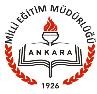 